1920 год.… В  деревню  вернулся раненый в гражданской войне Хисамиев  Шамсутдин Хисамиевич. Его брат, Харис Хисамиев, председатель сельского совета, предложил ему обучать население грамоте. Хисамиев Ш.Х. в городе Белебее окончил краткосрочные курсы учителей. Белебеевское кантонное управление народного просвещения назначил его учителем начальных классов. Первые два года он обучал детей в своем доме, так как старое здание школы сгорело во время пожара, а для постройки новой школы средств не было. Он обучал 20-30 детей разного возраста. По вечерам организовал обучение грамоте взрослого населения.    . школа становится двухкомплектной. Число учащихся достигло пятидесяти. Из-за увеличения числа учащихся, обучение начали вести в арендованных зданиях села.В школе начинает работать учитель Хусаинов Салих.. 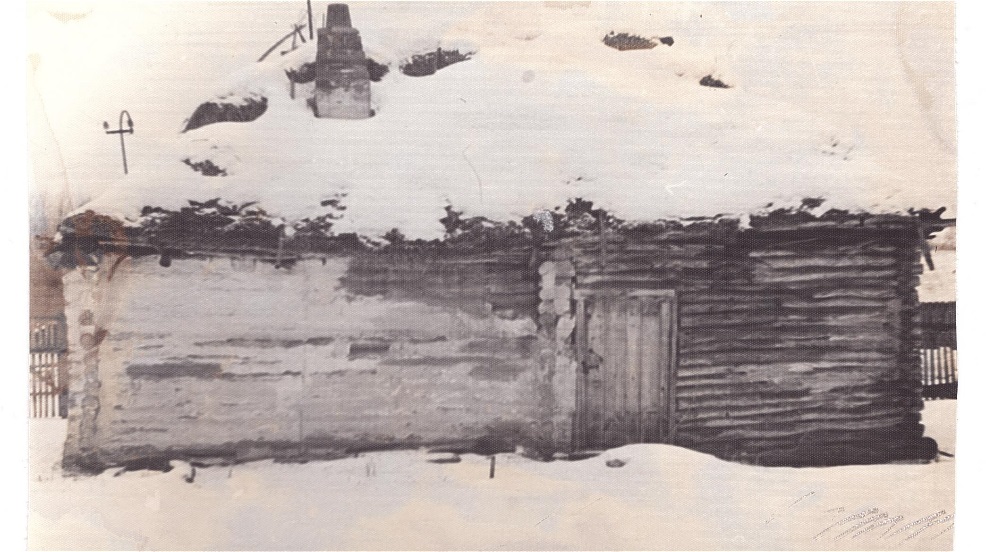               Здание    первой  советской           школыВ 1924-1928 годы  школа стала четырехкомплектной, создаются первые пионерские организации. В 1929-1930 годы школу воглавляет Кудиярова Мачтура, обучаются 90 человек.   В 1931-1938 годах заведующим школы работал Фатхуллин Мазит Фатхуллович. В систему образования вводятся новые  изменения.  Учеба  велась  в две смены, число учащихся достигло до 200.  Построили  новое  здание с  несколькими классами и со столовой. Заложили  школьный сад. В школе активно работали пионерские и октябрятские группы.  В 1938 году  школа  стала  семилетней. Директором назначают  Николаева Дмитрия Ивановича учителя  русского  языка  и  литературыВ июне 1941 года состоялся  первый выпуск семилетней школы. Ее окончили 42 ученика.1946-1948 годы директором школы работает Мухаметов Фатих Мухаметович.1949-1950 годы- директор школы  Хайретдинов Шамиль.     1950-1953 годы школой руководила Файзуллина Асма1953-1957 годы  директор Рафгутдинов Газим Хабибович1957-1967 годы- Мухаметов Фатих Мухаметович.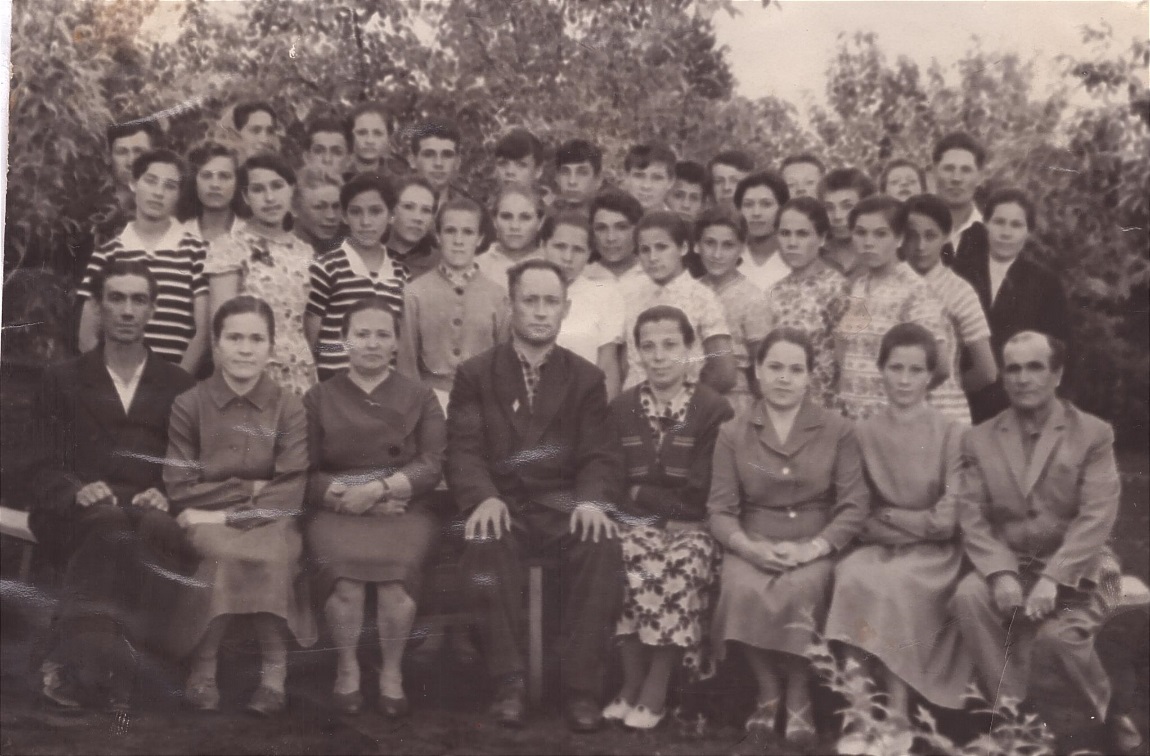                                   Коллектив учителей 1965 года,  в середине первого ряда Мухаметов  Фатих    Мухаметович со своей супругой -учительница русского языка и  литературы   Шайдуллина Зайтуна Закировна                     Решением  Бижбулякского  райисполкома в 1967 году  восьмилетней  школе  был  присвоен  статус  средней  школы , школа стала средней,  был построен интернат, в школе учились до 360 детей.    В    1968-72 годах  директором  школы  работал Хисамиев Ремзиль Имамович.       В эти годы построили новое здание - барак.   Укрепилась  материально-техническая база  школы. Школа пополнилась молодыми кадрами. Приехали новые учителя:  Сираев Ф.Х., Лутфуллина Р.Г.,  Хафизова Г.Я., Мухаметов  Ф.Ф.,Муллагалиев  Г.Г.В  школе  в  эти  годы  трудились  замечательные  педагоги-семейные  пары  Рафгутдиновых, Исхаковых, Хасановых, Сабировых, Нуриевых,  АхметзяновыхВ   1972-80 годы коллектив  возглавила      Ганиева  С.Г. Под  ее  руководством  было  построено  нынешнее  здание  школы. которое  введено  в  эксплуатацию      25 декабря 1978 года.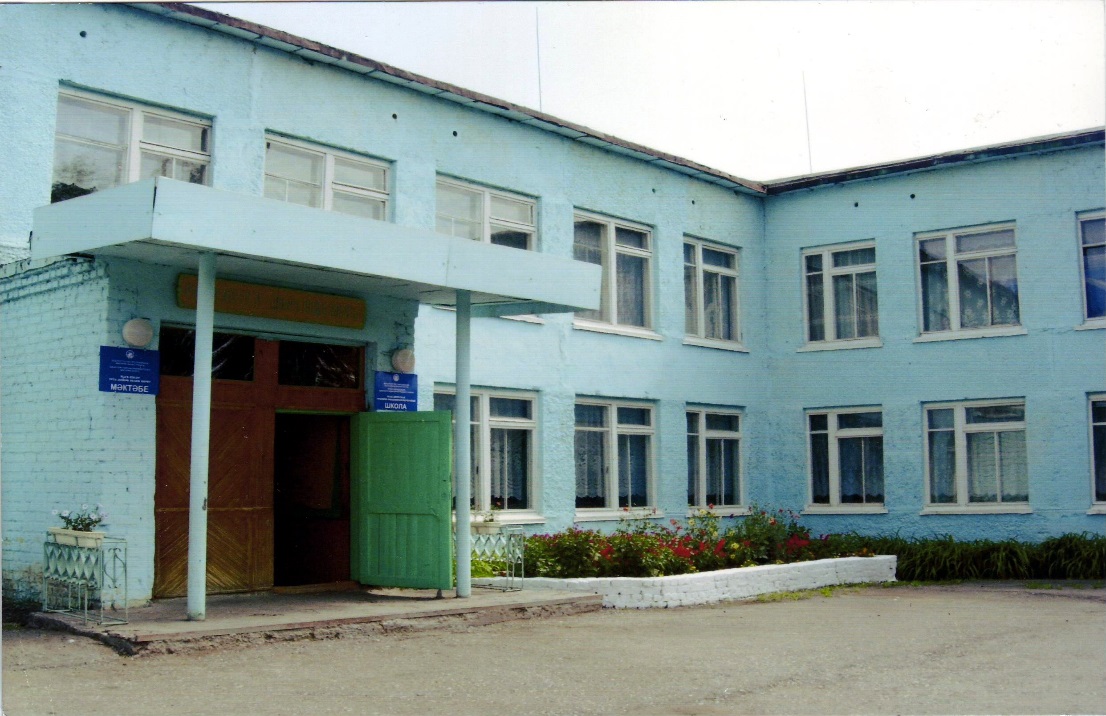   1980 - 88 годы - директор школы - Ихсанов  Нуриман  Нурисламович.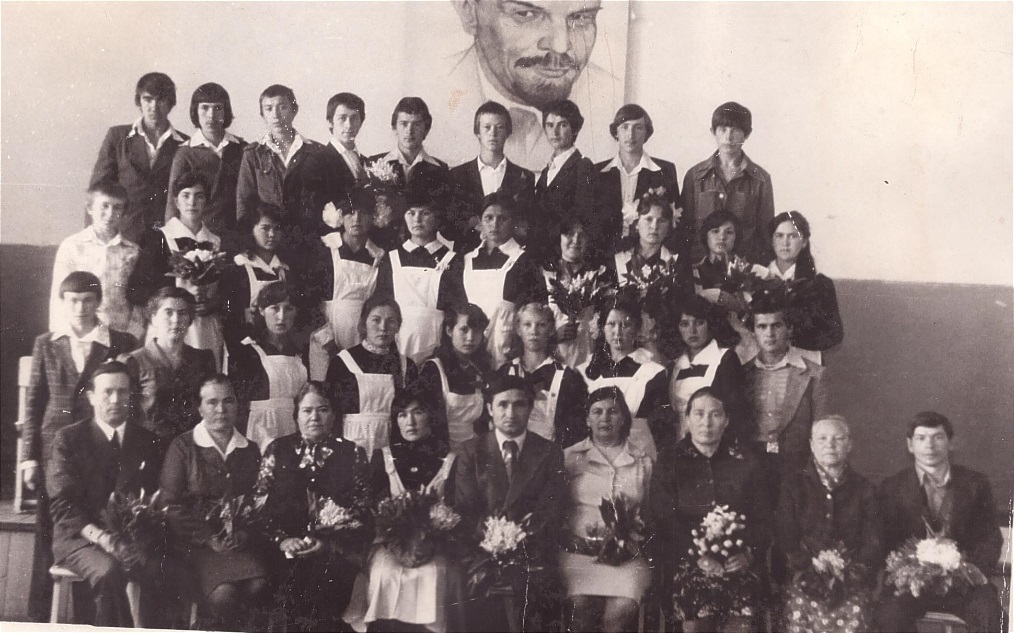 Выпуск  1982года, в середине первого ряда Ихсанов Нуриман Нурисламович      С 1988  по 2008  год директором  школы  работает Фаррахова Фанура Рашитовна.  29 октября 1988 года   открывается  краеведческий  музей. Школа становится дипломантом Всероссийского конкурса " Школа года- 93",  республиканских   смотр–конкурсов " Мой двор – моя забота ", " Зеленый наряд - 2002 ", регионального этапа   Всероссийского конкурса "Лучшие школы России - 2004 ",республиканского смотра-конкурса «Лучшая организация школьного питания – 2004»,  III республиканского конкурса «Школьный музей- 2005».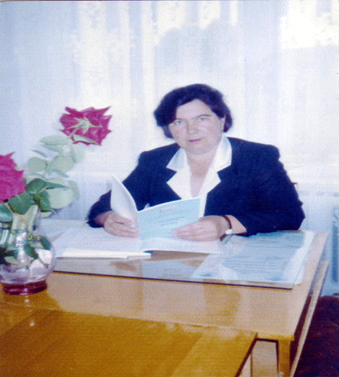         В 2006  году  школа стала победителем  в  рамках национального проекта «Образование» в конкурсе общеобразовательных  учреждений, внедряющих инновационные  образовательные программы . 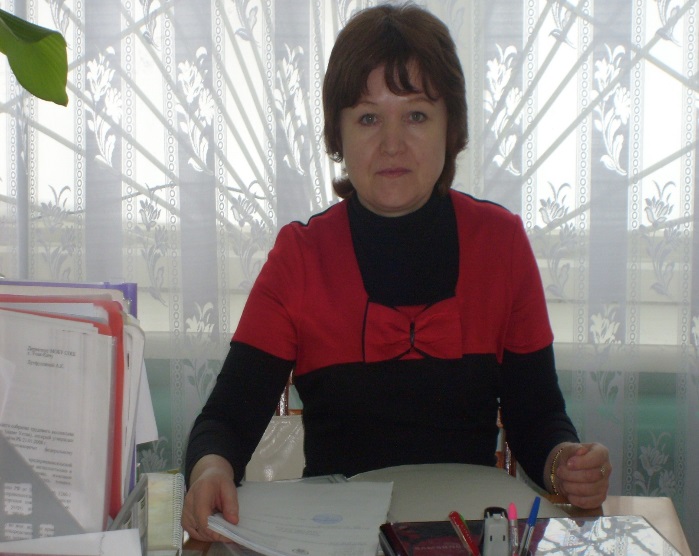    С  2008 года  директор школы Лутфуллина  Ануза  Камилевна                      